Beschrijving release ‘Shockley’Xpert Suite inhoudsopgave1	Algemeen	32	Modules	32.1	Contractmanagement	32.1.1	Factureren detacheringsblokken instelbaar	33	Integraties	33.1	Koppelplatform	3AlgemeenWij nemen woensdag 23 december een release van de Xpert Suite met een aantal bugfixes en functionele wijzigingen in productie. Hierdoor zal tussen 20.00 en 22.00 uur meerdere (korte) verstoringen in het gebruik mogelijk zijn, wij adviseren daarom enkel in te loggen wanneer dat noodzakelijk is.Volgende geplande release: woensdag 6 januari (deze planning is onder voorbehoud).ModulesContractmanagementFactureren detacheringsblokken instelbaarEr bestaat een nachtelijke procedure die detacheringsblokken automatisch op de status ‘Factureerbaar’ zet. Deze procedure draait elke nacht op alle databases. Het is vanaf nu mogelijk om deze nachtelijke procedure aan of uit te laten zetten. Standaard zal deze procedure aan staan.IntegratiesKoppelplatformIn het koppelplatform beheer is het nu mogelijk om voor één koppelplatform-account meerdere SFTP-accounts aan te maken. Deze SFTP-accounts delen de autorisaties en importconfiguraties die ingesteld zijn op het bovenliggende koppelplatform-account.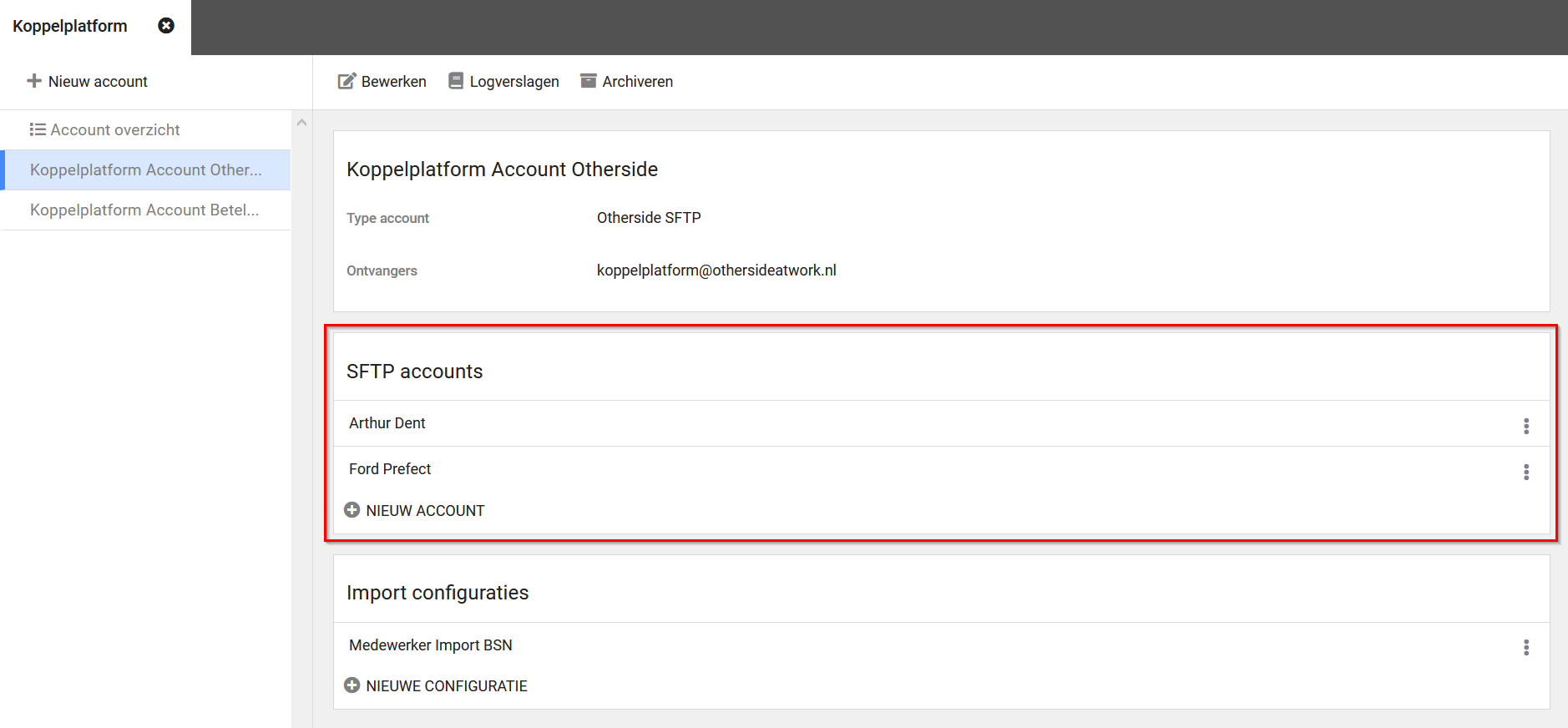 AuteurSuzanne MertensVersie1.0StatusDatum23-12-2020Classificatie